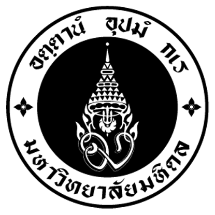 Form 1 AApplication  of  student  allowance  receivingMahidol  University Written  at : ……………………………………………Date: …………………………………………….	I, (Mr./Mrs./Ms.) ……………………………………………………………………………………………  Age: ………… years 
Address : ………………………………………………………………………………………………………………………………………………  State/Province : …………………………………………………………………………………………… Zip : ……………………………… 
Country : ……………………………………………………………………… Telephone  Number : …………………………………… 
I  have  been  informed  and  understood  Mahidol  University  Notification  Re: Rule  of  student  allowance  disbursement  of  Mahidol  University  B.E. 2559 (A.D. 2016)  clearly,  hereby  I  offer  the  application  to  president  of  Mahidol  University  as  follows;	As  I  am (Mr./Mrs./Ms.)…………………………………………………………………………………………………Student  of………………………………………………….. ,  Mahidol  University  who  completely  paid  for  health  care  service  to  Mahidol  University  in  accordance  with  Mahidol  University  Notification  above.  I  have  ability  loss  of ……………………………………………………………………… that  caused  unable  to  study  continuous  on  Date……………..Month……………………………….Year…………….. ,  because  of  …………………..………………………………………………………………………………………………………………; detailed  in  the  attached  medical  opinion.	I  am  as ……………………………………………,  apply  this  application  for  student  allowance  receiving  according  to  Mahidol  University  Notification  Re:  Rule  of  student  allowance  disbursement  of  Mahidol  University  B.E. 2559 (A.D. 2016) as  the  following  list (check  box  with    symbol) :		1.	Applying  as  student,  for ………………… Baht (……………………………………………………)		2.	Applying  as  the  heir  according  to  law  or  legal  representative;	2.1	Father,	for ………………… Baht (……………………………………………………)	2.2	Mother,	for ………………… Baht (……………………………………………………)	2.3	Spouse,	for ………………… Baht (……………………………………………………)	2.4	Child,	for ………………… Baht (……………………………………………………)	2.5	Guardian,	for ………………… Baht (……………………………………………………)-๒-	3.	Applying  as  the  attorney  from  ………………………………………………………………………….  According  to  power  of  attorney  dated  ……………………………………………… following  the  attached  for  ……………………………… Baht (…………………………………………………………..)The  allowance  total  …………………………...  Baht(…………………………………………………………) 	I  hereby  certify  that  statements  above  in  this  application  are  true  and  complete.  If  it  appears  that  I  have  no  right  or  power  to  receive  the  allowance  amount  
………………………….  Baht  (…………………………………………………………..) whether  all  or  some  part.  Whether  any  reason,  I  agree  to  reimburse  to  the  university  of  the  allowance  that  I  have  no  rights  or  unauthorized  to  receive  with  interest  of  15%  per  year  from  the  date  of  the  allowance  receiving  until  the  date  of  completion  reimburse.						Signed …………………………………………. Applicant						         (…………………………………………)						Signed …………………………………………. Witness						         (………………………………………....)						Signed …………………………………………. Witness						         (…………………………………………)Note	1.	This  form  shall  only  use  for  the  case  that  student  had  ability  loss  of  any  physical  fitness,  if  in  case  student  died,  the  applicant  shall  use  Form  2 A	2.	“Legal  representative/Guardian” means  father  and,  or  mother  legally  of  minor  child,  or  the  guardian  who  appointed  by  testament  of  dead  father  or  mother,  or  the  guardian  ad  litem.	3.	“Heir” means  heir  at  law  such  as  parent,  spouse  and  child.